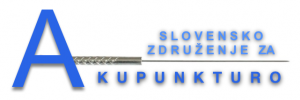 PROGRAM SKLOP 2. – petek, 17. april 2020PROGRAM SKLOP 2. – sobota, 18. april 2020DatumNaslov predavanjaPredavatelj17.00 do 18.0018.00 do 19.3019.30 do 20.0020.00 do 21.30Uvod: gradiva, upoštevanje želja, ponavljanje snovi, praktični del, predstavitev literature, vprašalniki, seminarske naloge, itd.Nauk o Yin YanguDinamika Yin in YangaKroženje Yin in YangaRavnotežni diagram Yin in YangaVEČERJAYin in Yang v TKMYin in Yang v diagnostikiYin in Yang v zdravljenjuprim. mag. Marija Cesar Komardr.med., predsednica Združenja za akupunkturo Slovenije  pri SZDmag.TKM Jani Osojnik,
univ.dipl.psih.mag.TKM Jani Osojnik,
univ.dipl.psih.8:00 do 9.309.30 do 9.459.45 do 11.1511.15 do 11.3011.30 do 13.0013.00 do 13.4513.45 do 15.1515.15 do 15.3015.30 do 17.0017.00 do 18.00Diferenciacija sindromov po 8 principihNotranji in zunanjiPomanjkanje in prebitekMraz in vročinaYin in YangODMOR Notranji organi in dinamika: 5 elementov in delovanje  notranjih organov6 zunanjih patogenih faktorjev7 notranjih emocionalnih  faktorjevODMORNauk o notranjih organihPatologija Zang Zang organi: Srce, Perikard, Pljuča, Jetra, Vranica, LedviceKOSILOPatologija Fu organovFu organi: Tanko črevo, Žolčnik, Želodec, Debelo črevo, Mehur, SanjinjaoPosebni organiKAVA Propedevtika  v TKM,Vrednotenje simptomov in znakov Vprašalniki, nejasnosti, želje, ponavljanjeAnketaprim. mag. Marija Cesar Komardr.med.mgr Petar Papuga, dr.med.mgr Petar Papuga, dr.med.prim. Jadwiga  Hajewska Kosi dr.med.prim. Jadwiga  Hajewska Kosi dr.medModerira - prim. mag.  Marija Cesar Komar